Niedersachsen 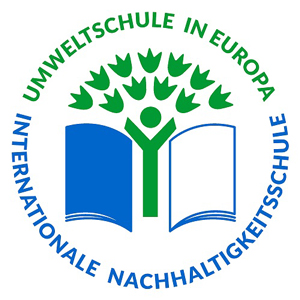 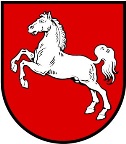 Internationale Nachhaltigkeitsschule/ Umweltschule in EuropaHandlungskonzept zur Online-Anmeldungfür den Projektzeitraum 2022 – 2024 Angaben zur SchuleDieser Bogen kann stichpunktartig aber erklärend ausgefüllt werden.Rahmenbedingungen der Schule1. Handlungsfeld 2. Handlungsfeld 3. Internationale Auszeichnung – Eco-School ---------------------------------------------------------------------------------------------------------------------------Vielen Dank! Bitte stellen Sie dieses Konzept als Dateiformat Word oder PDF in den Ordner Ihrer Schule im INA/USE Online-Portal ein: https://umweltschulen.landesschulbehoerde-niedersachsen.deDie Zugangsdaten haben Sie durch Ihre Registrierung auf der Homepage erhalten, bzw. waren noch bekannt. Ein zusätzlicher Versand des Handlungskonzeptes an die Regionalkoordination ist nicht mehr notwendig.Wichtig!Endgültig für den neuen Projektzeitraum 22-24 angemeldet sind Sie, wenn Sie das Handlungskonzept im Schulordner des INA/USE Online Portals eingestellt und dort Ihre Schuldaten überarbeitet, sowie das aktuelle Überarbeitungsdatum eingetragen haben. SchulformSchulnameStraße, HausnummerPLZ, OrtE-Mail der SchuleProjektleitungTelefon ProjektleitungE-Mail ProjektleitungNehmen Sie das erste Mal am Projekt teil? Möchten Sie sich mit einem internationalen Partnerprojekt zusätzlich bewerben?Ja - dann füllen Sie bitte zusätzlich den Abschnitt 3 aus.NeinAllgemeine Informationen zur Schule/Umfeld (kurz):Aktuelle Stand der Umsetzung von BNE/Bildung für nachhaltige Entwicklung an Ihrer Schule (Projekte/Strukturen) (kurz):Thema des 1. Handlungsfeldes aus den 12 INA/USE ThemenThema des 1. Handlungsfeldes aus den 12 INA/USE ThemenHandelt es sich um ein fortgeführtes Projekt aus dem letzten INA/USE Zyklus? (Ja/Nein) Handelt es sich um ein fortgeführtes Projekt aus dem letzten INA/USE Zyklus? (Ja/Nein) Name des 1. ProjektesName des 1. Projektes1.1Ausgangssituation des Projekts (Ist-Zustand): 
Beginnt das Projekt neu oder wird das Projekt aus einem vorherigen Bewerbungszyklus fortgeführt? Skizzieren Sie zunächst ganz kurz die Ausgangssituation des Projekts!1.2Hauptziel/e für die nächsten zwei Jahre und geplante Maßnahmen zur Zielerreichung: 
Welches Hauptziel/e verfolgen Sie? Welches ist bei einer Projektweiterführung das neue Ziel? Wie wollen Sie diese/s umsetzen?1.3Schulische Einbindung: In welchem schulischen Rahmen findet das Projekt statt?1.4Projekt-Beteiligte innerhalb der Schule: 
Wer ist alles im Projekt aktiv? Wie viele Schüler betrifft das Projekt?1.5Projektbezug zu BNE – BNE Erlass:Inwiefern sollen durch das Projekt BNE-Kompetenzen, die SDG-Umsetzung, der Whole School Approach oder die Selbstwirksamkeit der Schüler*innen gefördert werden? Beschreiben Sie hier die zu Ihrem Projekt passenden Punkte und Ihre Überlegungen zur Umsetzung.1.6Kooperationsbeziehungen:Welche externen Kooperationen sind vorhanden bzw. sollen neu geknüpft werden? 1.7Ressourcen:
Welche Ressourcen (personell, finanziell, Örtlichkeiten) stehen zur Verfügung bzw. sollen erschlossen werden?1.8Kommunikation/Öffentlichkeitsarbeit:Durch welche Maßnahmen wollen Sie die (Schul-)Öffentlichkeit erreichen?Thema des 2. Handlungsfeldes aus den 12 INA/USE Themen (anderes als bei 1. genannt)Thema des 2. Handlungsfeldes aus den 12 INA/USE Themen (anderes als bei 1. genannt)Handelt es sich um ein fortgeführtes Projekt aus dem letzten INA/USE Zyklus? (Ja/Nein)Handelt es sich um ein fortgeführtes Projekt aus dem letzten INA/USE Zyklus? (Ja/Nein)Name des 2. Projektes Name des 2. Projektes 2.1Ausgangssituation des Projekts (Ist-Zustand): 
Beginnt das Projekt neu oder wird das Projekt aus einem vorherigen Bewerbungszyklus fortgeführt? Skizzieren Sie zunächst ganz kurz die Ausgangssituation des Projekts!2.2Hauptziel/e für die nächsten zwei Jahre und geplante Maßnahmen zur Zielerreichung: 
Welches Hauptziel/e verfolgen Sie? Welches ist bei einer Projektweiterführung das neue Ziel? Wie wollen Sie diese/s umsetzen?2.3Schulische Einbindung: In welchem schulischen Rahmen findet das Projekt statt?2.4Projekt-Beteiligte innerhalb der Schule: 
Wer ist alles im Projekt aktiv? Wie viele Schüler betrifft das Projekt?2.5Projektbezug zu BNE – BNE Erlass:Inwiefern sollen durch das Projekt BNE-Kompetenzen, die SDG-Umsetzung, der Whole School Approach oder die Selbstwirksamkeit der Schüler*innen gefördert werden? Beschreiben Sie hier die zu Ihrem Projekt passenden Punkte und Ihre Überlegungen zur Umsetzung.2.6Kooperationsbeziehungen:Welche externen Kooperationen sind vorhanden bzw. sollen neu geknüpft werden? 2.7Ressourcen:
Welche Ressourcen (personell, finanziell, Örtlichkeiten) stehen zur Verfügung bzw. sollen erschlossen werden?2.8Kommunikation/Öffentlichkeitsarbeit:Durch welche Maßnahmen wollen Sie die (Schul-)Öffentlichkeit erreichen?3.1Name des Projekts3.2Der/die ausländischen Partner (sofern schon bekannt): Name, Institution, Land, Projektsprache3.3An der Partnerschaft sind welche Personen involviert?3.4Beginnt das Projekt neu? Wenn es bereits in einem INA/USE Bewerbungszyklus war, welches ist das neue Ziel (z.B. inhaltlich oder organisatorisch) für diesen Bewerbungszeitraum?3.5Zu welchem BNE Thema möchten Sie arbeiten? In welchen Punkten geht die Partnerschaft über einen reinen Spracherwerb oder eine reine Spendensammlung hinaus?Wir sind damit einverstanden, dass andere Schulen im Projekt „Umweltschule in Europa“ dieses Handlungskonzept im Projektportal einsehen können.